Положение о порядке формирования и использования учебно- методического обеспечения в МБДОУ «Детский сад № 26 «Золотая рыбка»1. Общие положения1.1.  Настоящее Положение о порядке формирования и использования учебно – методического обеспечения в МБДОУ № 26 разработано в соответствии с Федеральным законом № 273-ФЗ от 29.12.2012 г. «Об образовании в Российской Федерации» с изменениями на 16 апреля 2022 года, Уставом МБДОУ, для обеспечения свободного доступа сотрудников МБДОУ к профессиональным базам данных, информационным справочным системам, а также к учебным пособиям, УМК, средствам обучения и воспитания, иным информационным ресурсам в целях реализации основной образовательной программы дошкольного образования.1.2. Учебно – методический фонд определяется ДОУ в соответствии с основной образовательной программой, с учетом требований ФГОС ДО и отражает содержание психолого- педагогической работыпо пяти образовательным областям:Социально-коммуникативное развитиеПознавательное развитиеРечевое развитиеХудожественно-эстетическое развитиеФизическое развитие.1.3. Учебно-методический фонд является частью методической службы МБДОУ, включен в воспитательно-образовательный процесс в целях обеспечения прав участников образовательного процесса на бесплатное пользование библиотечно-информационными и методическими ресурсами.1.4. Положение регламентирует порядок учета, использование и сохранение учебно-методического фонда МБДОУ.1.5. Обеспечение МБДОУ учебными пособиями, материалами, средствами обучения и воспитания осуществляется за счет средств местного бюджета, внебюджетных средств, федерального бюджета, иных источников, разрешенных законодательством РФ.1.6.  В Положение могут вноситься изменения и дополнения, принимаются на педагогическом совете, утверждаются заведующим МБДОУ.2. Порядок организации работы. Учет и сохранение учебно-методического фонда.2.1. Цель создания единого информационно-образовательного пространства МБДОУ, обеспечение качества методической поддержки педагогического состава на уровне, отвечающем современным и актуальным потребностям дошкольного образования, обеспечивающим рост профессиональной компетенции, обеспечение свободного бесплатного доступа к информации.2.2. Задачи:- Создание условий, обеспечивающих субъектную позицию каждого педагога в повышении квалификации, предполагающую рефлексивный самоанализ деятельности, освоение способов самообразования и саморазвития.- Формирование у педагогов навыков независимого пользователя: обучение пользованию методическими материалами и другими носителями информации, поиску, отбору необходимой литературы, оказание помощи в обработке и критической оценке информации.-    Организация	выявления,	изучения	и	распространения	наиболее	ценного педагогического опыта в Учреждении.- Оказание методической помощи педагогам Учреждения по освоению и введению в практику	работы федеральных государственных образовательных стандартов дошкольного образования.-  Оказание поддержки педагогам в инновационной деятельности, организации и проведении опытно-экспериментальной работы.-   Создание	 условий	для	удовлетворения	информационных,	учебно-методических, творческих потребностей педагогов.- Создание и расширение издательской деятельности педагогических работников Учреждения.-Обеспечение ответственности педагогических работников в части повышения своей профессиональной компетентности. Оказание помощи педагогам во время прохождения аттестации.- Создание условий для изготовления и систематизации дидактического материала учебно-методических комплексов.- Осуществление индивидуальной методической работы молодым специалистам, не имеющими трудового стажа педагогической деятельности.2.3. Формирование учебно-методического фонда        2.3.1. Фонд формируется из методической литературы, информационных справочных и поисковых систем, а также учебных пособий, учебно-методических материалов, средств обучения и воспитания, иных материалов, приобретенных за счет бюджетных и внебюджетных средств финансирования.        2.3.2. Поступившие в фонд материалы учитываются, им присваивается внутренний номер и определяется местонахождение.         2.3.3. Информация о поступлении новинок в учебно-методический фонд предоставляется всем педагогам ДОУ.2.4. Организация деятельности учебно-методического фонда           2.4.1. Учебно-методический фонд ДОУ располагается в методическом кабинете. 2.4.2. Структура фонда методического кабинета включает в себя индивидуальное обслуживание всех педагогических работников ДОУ.2.4.3. Методическое обслуживание осуществляется в соответствии с основной образовательной программой дошкольного учреждения, годовым планом и планами учебно-воспитательной работы.2.4.4.	Ответственность	за систематичное и	качественное комплектование учебно-методического фонда, создание необходимых условий для его деятельности несет заведующий ДОУ.2.4.5. Режим работы фонда определяется ответственным лицом в соответствии с правилами внутреннего распорядка и режимом работы: с понедельника по пятницу с 08.00. до 17.00.2.4.6. Ответственным лицом за организацию и работу библиотеки методического кабинета является старший воспитатель.2.5. Обязанности ответственного за организацию работы фонда:2.5.1. Учет поступающей методической литературы и пособий, контроль за передвижением методической литературы и пособий внутри ДОУ.2.5.2. Учет запросов педагогических работников при комплектовании заявки на приобретение новой литературы и пособий.2.5.3. Консультационная помощь в поиске и выборе источников информации.2.6.      Права      и      обязанности      пользователей      учебно-методического      фонда           2.6.1. Предоставлять запросы на необходимую литературу методические и дидактические пособия.2.6.2. Соблюдать правила пользования фондом в соответствии с данным Положением.2.6.3. Бережно относиться к фонду на различных носителях.2.6.4. Получать во временное пользование печатные издания, учебные пособия, учебно-методические материалы, средства обучения и воспитания, иные материалы и другие источники информации.2.6.5. Осуществлять запись в журнале учета выдачи методической литературы и наглядно-дидактических пособий с указанием фамилии, инициалов, даты получения и возврата.2.7. Электронное обеспечение образовательного процесса. Педагоги ДОУ имеют право пользования информационно-справочными ресурсами и информационными поисковыми системами через сеть Интернет на своих рабочих местах и в методическом кабинете на отдельно отведенном рабочем месте.3. Ответственность за нарушения настоящего Положения3.1. За нарушение правил пользования учебно-методическим фондом работник ДОУ привлекается к дисциплинарной ответственности.3.2. Педагоги несут материальную ответственность за ущерб, нанесенный учебно-методическому фонду ДОУ.3.3. При использовании собственных электронных носителей для получения или передачи информации педагоги несут ответственность за сознательный вывод из строя цифрового оборудования вредоносным программным обеспечением в соответствии с причиненным ущербом.Муниципальное бюджетное дошкольноеобразовательное учреждение«Детский сад №26 «Золотая рыбка»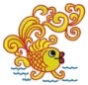 Муниципальное бюджетное дошкольноеобразовательное учреждение«Детский сад №26 «Золотая рыбка»Адрес: 623752 Свердловская область,  г. Реж, ул. Чапаева, д. 23
Тел.: 8 (34364) 3-88-80        Email: detsad_zolotayrubka@mail.ru